Foreningens bestyrelse:Formand Bent Jensen, 21734894, ebjensen@jensen.mail.dkNæstformand: Ole Nielsen,40111471, ole9elsen2@hotmail.comKasserer: pt bestyrelsen, henvendelse til formandenKim Grützmeier, 21276530, kim.gruetzmeier@mail.tele.dkPer Boserup Olsen, 26805620, perboserup@privat.dkYvonne Ottosen, 25767807, katey1942@gmail.,dkAllan Rosendahl, 51919805, allanrosendahl@hotmail.com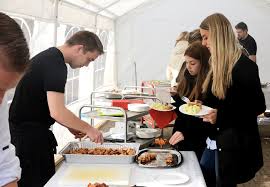 Foreningen Norden Nykøbing FNordisk gæstebud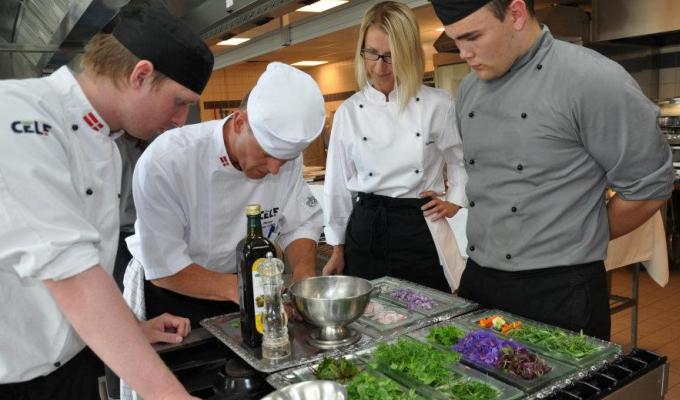 Tirsdag den 5. April 2016Foreningen NordenBent JensenTlf 21734894E-mail: ebjensen@jensen.mail.dkNordisk gæstebudTirsdag den 5. April 2016 kl. 17.30”Nordisk gæstebud” er en nordisk fest med nordisk mad, nordiske madtraditioner. Gæstebuddet er et samnordisk projekt inden for Foreningen og afholdes hvert år i de nordiske lande.”Nordisk gæstebud” fejres i forbindelse med ”Nordens dag”, som er den dag hvor grunden blev for det officielle nordiske samarbejde. På denne dag i 1962 underskrev man ”Helsingforsaftalen”.Det er Foreningerne Norden i hele Norden, som arrangerer ”Nordisk gæstebud” som en forårsaktivitet, på samme måde som efterårets aktivitet, ”Skumringstime”.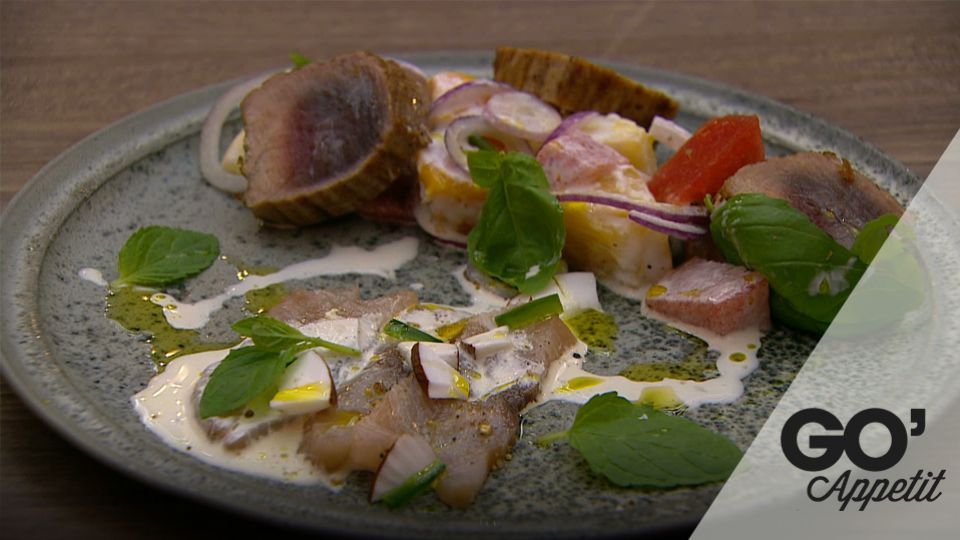 Arrangementet afholdes på Erhvervscenteret CELF,Kringelborg Alle, 4800 NykøbingMødested:   Afdelingen ”Mad til mennesker”                     Den gastronomiske uddannelse.Vi får en information om Erhvervsskolens internationale arbejde i 2016.Derefter spisning, 2 retter nordisk mad med efterfølgende kaffe/te samt fællessang.Arrangementet slutter senest 21.15.Tilmelding:   Til Bent Jensen, tlf 21734894                       Senest tirsdag den 22. Marts.Pris:    Pr. deltager 210 kr. eksklusiv drikkevarer –            Derudover giver foreningen et tilskud.Drikkevarer kan købes til meget rimelige priser.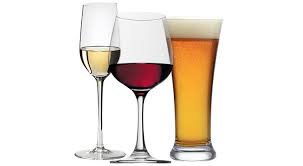 